Unit S3, Kelham House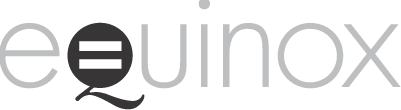 3 Lancaster StreetSheffield S3 8AF, UKRegistered in England and WalesNo. 04721694VAT number 820 5066 61www.equinoxpub.comFAQ’s About Institutional Subscriptions & Online Access1. Do subscriptions include “Online Full-Text version"?All subscription types include online access to all available current and digitised back issues.
2. How is online access achieved? The Equinox site is accessed via IP validation or Shibboleth/SAML single sign on.Please make sure a Site License Agreement has been signed and sent back to us. One signed agreement covers all journal subscriptions.IP Validation:Please supply your IP range which we will upload to our system. Once this is done, access is usually available within 24 hours.Shibboleth/SAML SSO:eduPersonScopedAffiliation. Equinox can now provide online access to its content via a single sign-on solution. This will allow off-campus access and will negate the need to keep your IP list up-to-update.  As a service provider that is part of the UK Access Management Federation for Education and Research (http://www.ukfederation.org.uk/) group, access can be obtained to all journal online content via providers such as Athens, Eduserv and institutional IP systems which integrate into the UK Fed via Shibboleth/SAML2.  In addition all full text access is accounted for in the normal way using the COUNTER scheme.Full information on what information Equinox requires in order to provide access in this way is documented on the UK Fed site at http://www.ukfederation.org.uk/content/Services/2012-04-10-equinox but in essence the only attribute that an identity provider must release for its users to be able to access the online articles is eduPersonScopedAffiliation. This is a scoped attribute, which might, for example, have the value "member" in scope "uni.ac.uk", often written as:  member@uni.ac.ukAccess is provided through the secure single sign on page https://www.equinoxpub.com/sso and in addition WAYFless URLs can be accessed in the following way:https://www.equinoxpub.com/start-session?entityID=https://idp.goldsmiths.ac.uk/idp/shibboleth&target=REF_URLwhere REF_URL is the required resource, e.g. for Goldsmiths college:https://www.equinoxpub.com/start-session?entityID=https://idp.goldsmiths.ac.uk/idp/shibboleth&target=https://www.equinoxpub.com/sso/index.php/PMH/article/view/16175/125833. Policy on cancellation / perpetual access.We are unable to offer cancellation once a volume has begun publishing. Cancellation charges apply.Permanent archival access for paid subscriptions is provided by Portico. Please email us for more details if required.4. Print & Online ISSN.For details please check our current price list or our website at www.equinoxpub.com.5. Volume no. & FrequencyFor details please check our current price list or our website at www.equinoxpub.com at each journal’s individual homepage.  Late publishing journals can be confusing and it is better to go by current active volumes rather than year. Please email us for further details on specific journals.6. Postage, Shipping & HandlingPostage, shipping and handling are included in the subscription price through Royal Mail UK, but we do have mailing zones in the USA and Australia.8. Agent's discount.We do not currently offer discounts.
9. Time frame allowed for "Claiming for Missing Issue".Six months after publication.10. Subscription starts/ends.Please note, all Equinox subscriptions are entered on a calendar year basis (Jan – Dec). Should a journal publish late, the subscription will not complete until the last issue of a volume has been published even if this takes more than a calendar year.For further information please look at https://www.equinoxpub.com/equinox/libraries.aspOr contact us at journals@equinoxpub.comYvonne Nazareth